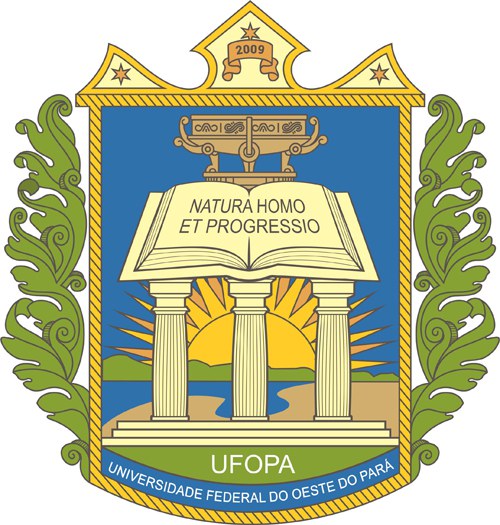 UNIVERSIDADE FEDERAL DO OESTE DO PARÁPRÓ-REITORIA DA CULTURA, COMUNIDADE E EXTENSÃOEDITAL Nº 006_2023ANEXO I - Formulário de RecursoEnviar conforme cronograma do EditalData:Assinatura:Nome do discenteUnidade Acadêmica/ CursoSolicitação/Justificativa